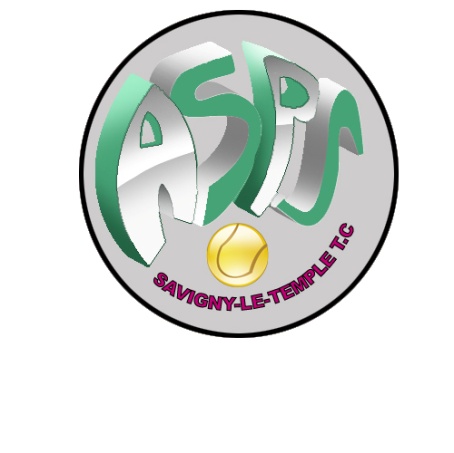 Le Dimanche 16 juin (AG)au Club     10h00 à 18h00Le Samedi22 juin au Club10h00 à 12h00Le Samedi29 juin au Club10h00 à 12h00Le Samedi29 juin au Club10h00 à 12h00Le Samedi24 Aoutau Club10h00 à 12h00Le Samedi31 Aout au Club10h00 à 12h00Forum du Samedi7 septembreau parc du Château 10h00 à 18h00Forum du Samedi7 septembreau parc du Château 10h00 à 18h00